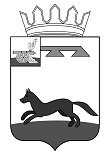 СОВЕТ ДЕПУТАТОВГОРОДИЩЕНСКОГО СЕЛЬСКОГО ПОСЕЛЕНИЯХИСЛАВИЧСКОГО  РАЙОНА СМОЛЕНСКОЙ ОБЛАСТИРЕШЕНИЕот  26 марта 2020года     № 11О внесении изменений в решение Совета депутатов Городищенского сельского поселения Хиславичского района Смоленской области № 6 от 01.02.2019г. «об отмене решения Совета депутатов Городищенского сельского поселения № 38 от 28.11.2018г. «Об утверждении Генеральной схемы очистки от ТБО д. ГородищеГородищенского сельского поселенияХиславичского района Смоленской области»»         Совет депутатов Городищенского сельского поселения Хиславичского района Смоленской области  РЕШИЛ:В названии решения слова «об отмене» заменить словами «О признании утратившим силу»В пункте 1 решения использовать словосочетание «Признать утратившим силу» соответственно.3. Настоящее решение подлежит официальному обнародованию.Глава муниципального образованияГородищенского сельского поселенияХиславичского района Смоленской  области		                     В.В. Якушев